Ouest-France / Pays de la Loire / Cholet / La Verrie / Archives du mardi 07-05-2013La saison est terminée pour le P'tit palet verriais - La Verriemardi 07 mai 2013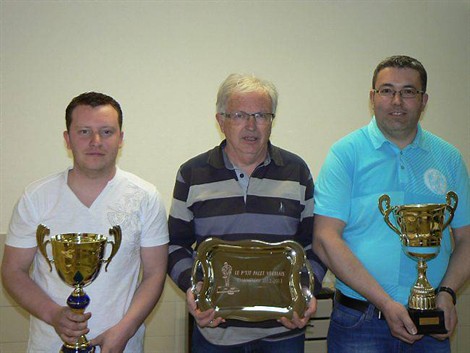 Le podium de la saison 2012-2013.Les 46 licenciés du P'tit palet verriais ont bouclé leur saison avec l'organisation de la 11 e coupe de France de palet laiton sur plaque de plomb, le 27 avril.« Une compétition que nous avons réussie, avec 114 équipes engagées. Nous avons reçu les félicitations de Bernard Coutaud, président du comité régional du sport en milieu rural », a noté Joël Maillaud, qui laisse la présidence.Organisé début mars, le concours en triplettes a été à la hauteur des espérances et du niveau de jeu pratiqué par les 66 équipes issues des clubs du Maine-et-Loire, de Loire-Atlantique et de Vendée.En poule Est division 1, le P'tit palet verriais a terminé 2 e de la 1 re phase, derrière La Gaubretière. Une place occupée de nouveau dans la 2 e phase, entre Jallais et La Gaubretière.À l'issue de l'assemblée générale, vendredi 3 mai, le club a récompensé les joueurs ayant le plus grand nombre de victoires sur l'ensemble de la saison. Jean-Marie Ripoche tient la tête avec 141 succès, devant Nicolas Barrault (124) et Freddy Boissinot (120).Le fanny d'or (aucune victoire) était décernée à Jean-Claude Jeannière, qui n'en garde pas moins la bonne humeur.